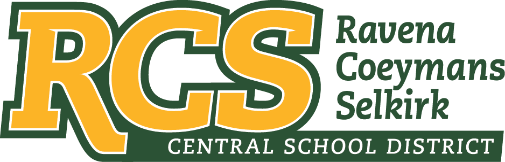 August 8, 2022MuckRock NewsAttn:  Jackson Parker
DEPT MR 129531
263 Huntington Ave
Boston, MA 02115Dear Mr. Parker:I am in receipt of your FOIL request dated August 5, 2022 pursuant to the New York State Freedom of Information Law regarding Any and all emails, paper communications, phone logs, text messages, receipts, invoices, memorandum, meeting notes from/to/cc anyone with the following certifications/licenses/titles:- School Building Leader
- School Administrator / Supervisor
- School District Leader
- School District Business Leader
- School Board Memberwhich contain the statement "new normal".Please be advised that the District is working to ascertain what documents, if any, exist that are responsive to your request.  It is expected that your request will be responded to no later than twenty business days or before, from the date of this letter.Sincerely,Suzanne StarrSchool District ClerkRecords Access Officer:ss